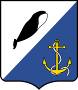 ГЛАВА АДМИНИСТРАЦИИПРОВИДЕНСКОГО ГОРОДСКОГО ОКРУГАРАСПОРЯЖЕНИЕНа основании распоряжения Губернатора Чукотского автономного округа от 10 апреля 2020 года №136-рг «О внесении изменений в распоряжение Губернатора Чукотского автономного округа от 16 марта 2020 года № 100-рг «О введении режима повышенной готовности» внести следующие изменения:1. в подпункте 6.2. пункта 6 слова «по 30 марта 2020 года» заменить словами «по 30 апреля 2020 года»;2. в подпункте 6.3 пункта 6 слова «по 30 марта 2020 года» заменить словами «по 30 апреля 2020 года»;3. Обнародовать настоящее распоряжение на официальном сайте Провиденского городского округа в информационно-телекоммуникационной сети «Интернет».4. Контроль за исполнением настоящего распоряжения оставляю за собой.С.А. Шестопаловот  14 апреля 2020 г.№ 136   п.г.т. ПровиденияО внесении изменений в распоряжение Главы Администрации Провиденского городского округа от 18 марта 2020 года № 101 Подготовил:Мацкевич Н.Н.Согласовано:Красикова Е.А.Разослано: дело, ОВМР, ГО и ЧСЭлектронная копия документа: ЕДДСРазослано: дело, ОВМР, ГО и ЧСЭлектронная копия документа: ЕДДСРазослано: дело, ОВМР, ГО и ЧСЭлектронная копия документа: ЕДДС